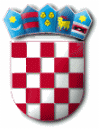 Na temelju članka 7. stavka 4. Odluke o zakupu javnih površina („Službene novine Primorsko – goranske županije“ broj 10/19 i 9/21) i Zapisnika o pregledu ponuda pristiglih na Javni natječaj za zakup javnih površina (KLASA: 372-03/24-01/5, URBROJ: 2170-31-03/17-24-1 od 21. travnja 2024. godine) općinski načelnik Općine Punat donosiODLUKUo izboru najbolje ponudeČlanak 1.Prihvaća se prijedlog Povjerenstva za provedbu javnog natječaja za odabir najpovoljnijih ponuditelja za zakup javnih površina u postupku Javnog natječaja za zakup javnih površina (KLASA: 372-03/24-01/05, URBROJ: 2170-31-02/1-24-1) objavljenog dana 21. travnja 2024. godine.Članak 2.LAGUNA, obrt za trgovinu i proizvodnju, vl. Sanida Maligec, Tina Ujevića 11, Krk, odabire se kao najpovoljniji ponuditelj za zakup javne površine, lokacija II. –„ Na lokaciji „ispred Lučke ispostave“, dio z.č. 8514/1 k.o. Punat, 1 (jedno) prodajno mjesto za prodaju domaćih autohtonih proizvoda obiteljskih poljoprivrednih gospodarstava, unikatnog nakita, ručnih radova, balona ili slatkiša i slično (2 m²) s ponuđenom zakupninom od 805,00 EUR/prodajno mjesto.MESARIĆ, obrt za ugostiteljstvo, vl. Josip Mesarić, Novaki 3, Novaki,odabire se kao najpovoljniji ponuditelj za zakup javne površine, lokacija II.  –„ Na lokaciji „ispred Lučke ispostave“, dio z.č. 8514/1 k.o. Punat, 1 (jedno) prodajno mjesto za prodaju domaćih autohtonih proizvoda obiteljskih poljoprivrednih gospodarstava, unikatnog nakita, ručnih radova, balona ili slatkiša i slično (2 m²) s ponuđenom zakupninom od 700,00 EUR/prodajno mjesto.Članak 3.MIKICA PLUS, obrt za proizvodnju i usluge, vl. Milica Bačić, Hrvatske Republike 8, Dalj, odabire se kao najpovoljniji ponuditelj za zakup javne površine, lokacija V.–„Pod gušternu – plato ispod autobusnog stajališta uz ulicu Obala“, dio z.č. 8514/6 i dio 8514/9 k.o. Punat, 1 (jedno) prodajno mjesto za oslikavanje tijela (2.5 m2) s ponuđenom zakupninom u iznosu od 750,00 EUR/prodajno mjesto.Članak 4.Immo AG d.o.o., zastupan po članu uprave: Vojtech Agner, odabire se kao najpovoljniji ponuditelj za zakup javne površine, lokacija IX. -Terasa 2 (dio z.č. 8514/1 k.o. Punat), površine 25,08 m2, s ponuđenom zakupninom u iznosu od 1379,40 EUR. Članak 5.D&I, obrt za usluge i trgovinu, vl. Martina Crnković, Mate Balote 4, Krk, odabire se kao najpovoljniji ponuditelj za zakup javne površine, lokacija III.- „Punćale“ (dio z.č. 8514/6 k.o. Punat), redni broj 1 (jedno) prodajno mjesto za prodaju plodina i kokica, površine 2,00 m2 s ponuđenom zakupninom u iznosu od 1100,00 EUR. Članak 6.                                 Ova Odluka stupa na snagu danom donošenja.            OPĆINSKI NAČELNIKDaniel Strčić, bacc.inf., v.r.R E P U B L I K A  H R V A T S K APRIMORSKO – GORANSKA ŽUPANIJAOPĆINA PUNATOPĆINSKI NAČELNIKKLASA: 372-03/24-01/5URBROJ: 2170-31-02/1-24-7Punat, 15. svibnja 2024. godine